sondage appréciation festival festi-force 2016sondage appréciation festival festi-force 2016sondage appréciation festival festi-force 2016sondage appréciation festival festi-force 2016sondage appréciation festival festi-force 2016sondage appréciation festival festi-force 2016FAITES-NOUS PART DE VOS APPRÉCIATIONS RELATIVES AU FESTIVAL FESTI-FORCE 2016FAITES-NOUS PART DE VOS APPRÉCIATIONS RELATIVES AU FESTIVAL FESTI-FORCE 2016FAITES-NOUS PART DE VOS APPRÉCIATIONS RELATIVES AU FESTIVAL FESTI-FORCE 2016FAITES-NOUS PART DE VOS APPRÉCIATIONS RELATIVES AU FESTIVAL FESTI-FORCE 2016FAITES-NOUS PART DE VOS APPRÉCIATIONS RELATIVES AU FESTIVAL FESTI-FORCE 2016FAITES-NOUS PART DE VOS APPRÉCIATIONS RELATIVES AU FESTIVAL FESTI-FORCE 2016Âge :Âge :Âge :Âge :Âge :Âge :Sexe :Sexe :Sexe :Sexe :Sexe :Sexe :Pour chaque élément énoncé ci-dessous, entourez le nombre 
à droite qui reflète votre opinion quant à la qualité de cet élément 
en vous servant de l'échelle fournie.Pour chaque élément énoncé ci-dessous, entourez le nombre 
à droite qui reflète votre opinion quant à la qualité de cet élément 
en vous servant de l'échelle fournie.Pour chaque élément énoncé ci-dessous, entourez le nombre 
à droite qui reflète votre opinion quant à la qualité de cet élément 
en vous servant de l'échelle fournie.Pour chaque élément énoncé ci-dessous, entourez le nombre 
à droite qui reflète votre opinion quant à la qualité de cet élément 
en vous servant de l'échelle fournie.Pour chaque élément énoncé ci-dessous, entourez le nombre 
à droite qui reflète votre opinion quant à la qualité de cet élément 
en vous servant de l'échelle fournie.Pour chaque élément énoncé ci-dessous, entourez le nombre 
à droite qui reflète votre opinion quant à la qualité de cet élément 
en vous servant de l'échelle fournie.Description/identification des éléments étudiés 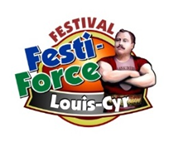 ÉchelleÉchelleÉchelleÉchelleÉchelleDescription/identification des éléments étudiés MédiocreBonneBonneBonneExcellenteCHOIX DES ÉPREUVES FÉMININES12345CHOIX DES ÉPREUVES MASCULINES12345MATÉRIEL UTILISÉ POUR LES COMPÉTITIONS12345HORAIRE DES COMPÉTITIONS12345ENCADREMENT ENTOURANT LES ÉPREUVES12345CHANDAILS DES ATHLÈTES PERSONNALISÉS12345DÉROULEMENT EN GÉNÉRAL DE L’ÉVÈNEMENT SATISFAISANT12345VOS SUGGESTIONS :